Mindfulness Based Stress Reduction                             Spring Session- 2021                       Online Via Zoom      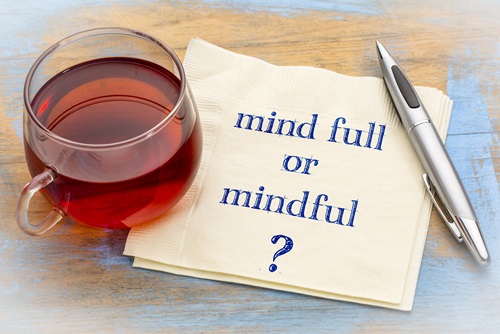 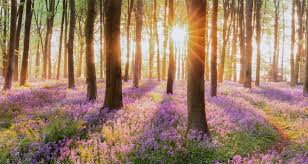 What is MBSR?    Mindfulness-Based Stress Reduction (MBSR) is a highly experiential, evidence-based 8-week class and full day Mindfulness Retreat. This psycho-educational program helps participants cultivate a different relationship with stress resulting from chronic physical and/or psychological illnesses; helping one to better navigate through life’s inevitable challenges. Each session of MBSR incorporates a significant component of mindfulness practice, which forms the centerpiece of the MBSR program, including mindfulness meditation, mindful movement and other meditative practices. In addition, each session integrates group dialogue, sharing and some didactic presentation. Jon Kabat-Zinn founded MBSR at the University of Massachusetts in 1979. It is now taught in hundreds of settings worldwide. Research on MBSR has demonstrated positive outcomes and profound benefits with both physical and psychological symptoms including: depression, anxiety, overall mood, level of optimism, pain management and decreased risk and reversal of numerous disease processes.                                                        “Mindfulness is the awareness that arises by               paying attention to the present moment in a particular way, on purpose and without       judgement.”          Jon Kabat-Zinn    MANDATORY Orientation                 Saturday, March 20th                        1:00 pm – 2:00 pm                                                                                                                                         8-Week MBSR Class                                       week 1          sunday, March 28th  	              9:00 am- 11:30 am                   wEeks 2-8          saturdays, april 3rd - May 22nd                                     9:00 am- 11:30 am      Full Day Retreat                             Saturday, May 8th                      8:45 am – 4:30 pm                                                                                                                                                                              _______________________________________________          Cost	$625                                                     Financial Scholarships Available                                         full and partial     REGISTER     www.mindfulnesstc.com     or for more information call    northern michigan psychiatric services                                               231-935-0355                                        